Številka: 300-0001/2023-Datum:	8. 11. 2023Občina KomenObčinski svetNa podlagi 30. člena Poslovnika občinskega sveta Občine Komen (Uradni list RS 80/09, 39/14), vam v obravnavo in sprejem posredujemPredlog Sklepa o potrditvi cenikov vstopnin in vodenj  Štanjel 2024 in cenika občasne uporabe prostorov in storitev Grad ŠtanjelObmočna razvojna agencija Krasa in Brkinov d.o.o. sta dne 23. 4. 2021 na podlagi Odloka o koncesiji za izvajanje javne službe upravljanja s spomeniškimi območji in varstva nepremične dediščine v Občini Komen (Uradni list RS 3/21, 49/22) sklenili koncesijsko pogodbo. V skladu s koncesijsko pogodbo mora koncesionar zagotavljati zanesljivo oskrbo s storitvami, ki obsegajo:upravljanje spomeniških območij in lokalnih spomenikov, objektov ter kompleksov v javnem interesu, nediskriminatoren in prijazen dostop uporabnikom v obratovalnem času objektov,zagotavljanje potrebnih podatkov uporabnikom, da lahko učinkovito koristijo storitve, in izvajanje analiz na področju kakovosti oskrbe s storitvami,sklepanje pogodb z uporabniki, obračunavanje storitev uporabnikom in izdajanje računov v svojem imenu in za svoj račun, čiščenje, tekoče in, na podlagi posebnega pooblastila, investicijsko vzdrževanje objektov, zagotavljanje brezhibnosti in skladnosti delovanja, sodelovanje z lastniki nepremičnih spomenikov in z drugimi, ki imajo interese v zvezi s posameznim spomenikom, posredovanje pojasnil, nasvetov in navodil, izvajanje programov za razvijanje zavesti o dediščini.Koncesionar mora na celotnem območju vasi in gradu Štanjel zagotavljati najmanj naslednje vidike upravljanja:obratovanje objektov in drugih površin lokalnih spomenikov,gospodarjenje z objekti in drugimi površinami lokalnih spomenikov,vzdrževanje objektov in drugih površin lokalnih spomenikov, izvajanje investicij in skrb za energetsko učinkovitost objekta.Izvajanje investicij in skrb za energetsko učinkovitost objekta je primarna naloga koncedenta kot lastnika objekta, medtem ko so ostali vidiki upravljanja naloga koncesionarja, ki mora pri tem zasledovati predvsem naslednje cilje:skrb za kakovost storitev, infrastrukture in programovzagotavljanje varnosti uporabnikov, upravljavca in izvajalcev programovizboljševanje dostopnosti (programska, cenovna, arhitekturna, tehnična)večanje inovativnosti upravljanja objekta, programov in storitevuresničevanje ekonomičnosti in učinkovitosti, vključno s sklepanjem pogodb oz. vstopanjem v obstoječa razmerja o uporabi in najemu.23. člen koncesijske pogodbe določa, da cene storitev javne službe koncesionar oblikuje v dogovoru s koncedentom. Določitev in spremembe cen potrjuje občinski svet na predlog župana in na osnovi obrazložitve, ki jo pripravi koncesionar in je utemeljena na objektivni podlagi (spreminjanje cen na drobno, spreminjanje cen energentov…) ter skladno z morebitnimi ukrepi kontrole cen na državni ravni, kolikor ni s predpisom o načinu izvajanja javne službe določeno drugače. Cene javne službe se lahko spremenijo tudi zaradi izboljšanja tehničnih storitev, vlaganja, sprememb standardov in tehnologije.Koncesionar je dolžan pripravljeni predlog cenika uskladiti z občinsko upravo, dolžan pa je tudi sodelovati pri njegovi obravnavi na občinskem svetu. Koncesionar mora dati koncedentu na njegovo zahtevo vse podatke, ki so potrebni za določitev cenika.Priloge:Obrazložitev Cenika občasne uporabe prostorov in storitev Grad Štanjel s predlogom cenika vstopnin in vodenj Štanjela 2024 in predlogom cenika občasne uporabe prostorov in storitev Grad ŠtanjelŠtevilka: Datum:   Na podlagi 16. člena Statuta Občine Komen (Uradni list RS, št. 80/09, 39 /14, 39/16) je občinski svet Občine Komen na svoji ---.  seji, dne  ---------- sprejel naslednji SKLEP1.Občinski svet Občine Komen potrjuje Cenik vstopnin in vodenj Štanjela 2024 in Cenik občasne uporabe prostorov in storitev Grad Štanjel.Ceniki pričnejo veljati z dnem 1. 1. 2024.2.Ta sklep velja takoj.Vročiti:Območna razvojna agencija Krasa in Brkinov d.o.o., Partizanska 4, 6210 Sežana (po e-pošti navadno: info@ora.si)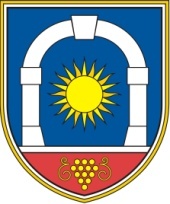 Občina KomenžupanKomen 866223 KomenObčina KomenObčinski svetKomen 866223 KomenMag. Erik Modic, župan